Headteacher Offer and Ask – QAMSO 2018-19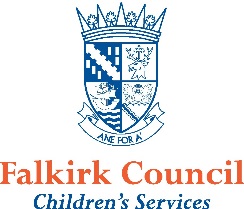 OfferThis session Falkirk Council Quality Assurance and Moderation Support Officers (QAMSOs) will be allocated to clusters to support the on-going improvement and work of moderation.  The QAMSOs have been asked to link with cluster chairs/Headteachers on the following:Cluster Event QAMSOS will contact and liaise with cluster chairs to plan, lead and deliver a cluster event.Moderation of Authority MaterialOn February 21st 2019, QAMSOs will come together to moderate evidence gathered from clusters.  QAMSOs will contact and liaise with cluster chair to gather this evidence.Primary Schools will either be asked for 1 piece of learner evidence that shows achievement at 1st Level Numeracy or 1 piece of learner evidence that shows achievement at 2nd Level Writing.  Secondary Schools will be asked for 1 piece of learner evidence that shows achievement at 3rd Level Numeracy and 1 piece of learner evidence that shows achievement at 2nd Level Writing.  QAMSOs will then feedback to cluster chair the findings of this moderation.Central CLPL – Moderation Workshops/SurgeriesQAMSOs will plan and deliver a central session of CLPL via workshops/surgeries.This will be a twilight session on March 19th 2019.Workshops/surgeries will be focussed on findings of the authority moderation and from practitioner feedback.AskIt would be helpful if assessment and moderation leads in each school (as per guidance in Moderation Starter Pack issued to all schools autumn 2017) could support cluster chair and QAMSO to:Identify the agreed, common focus of the cluster event and support the planning of this.Gather evidence, as directed/shared by the QAMSO, for the authority moderation event.Feedback on moderation findings and promote central CLPL session.Equally appreciated would be the support of the cluster chair/Headteacher to:Liaise with the QAMSO as and when required.Provide time for the QAMSO to present feedback at a cluster meeting.InformationQAMSOs will liaise with cluster chairs to collect the required evidence during the period from the 14th February to the 18th February 2019.QAMSO 2018-19EvidenceEvidenceClusterQAMSOBase SchoolEmailPrimarySecondaryBo'nessKayleigh DochertyCarronkayleigh.docherty@falkirk.gov.uk2nd Level Writing2nd Level Writing & 3rd Level NumeracyLaura BainStenhousemuirlaura.bain@falkirk.gov.uk2nd Level Writing2nd Level Writing & 3rd Level NumeracyRachel ParkerBo'ness Academyrachel.parker@falkirk.gov.uk2nd Level Writing2nd Level Writing & 3rd Level NumeracyBraesDavid McCullochLarbert Highdavid.mcculloch@falkirk.gov.uk1st Level Numeracy2nd Level Writing & 3rd Level NumeracySusan ThomsonCamelon Education Centresusan.thomson@falkirk.gov.uk1st Level Numeracy2nd Level Writing & 3rd Level NumeracyDennyLynn DysonHead of Muirlynn.dyson@falkirk.gov.uk1st Level Numeracy2nd Level Writing & 3rd Level NumeracySusan McCuddenDenny Highsusan.mccudden@falkirk.gov.uk1st Level Numeracy2nd Level Writing & 3rd Level NumeracyFalkirkJenny DeaconCarronjenny.deacon@falkirk.gov.uk1st Level Numeracy2nd Level Writing & 3rd Level NumeracyKimberly RobinsonDenny Highkimberly.robinson@falkirk.gov.uk1st Level Numeracy2nd Level Writing & 3rd Level NumeracyGraemeGemma DouglasKinnaird gemma.douglas@falkirk.gov.uk2nd Level Writing2nd Level Writing & 3rd Level NumeracyKerry SmithDenny Highkerry.smith@falkirk.gov.uk2nd Level Writing2nd Level Writing & 3rd Level NumeracyGrangemouthIain DavidsonGraeme Highiain.davidson@falkirk.gov.uk1st Level Numeracy2nd Level Writing & 3rd Level NumeracyShelley ProcekCarrongrangeshelley.procek@falkirk.gov.uk1st Level Numeracy2nd Level Writing & 3rd Level NumeracyLarbertLiam KellyLarbert Highliam.kelly@falkirk.gov.uk2nd Level Writing2nd Level Writing & 3rd Level NumeracyVicky McNairneyKinnaird vicky.mcnairney@falkirk.gov.uk2nd Level Writing2nd Level Writing & 3rd Level NumeracySaintsLouise GallacherSt Andrew'slouise.gallagher@falkirk.gov.uk2nd Level Writing2nd Level Writing & 3rd Level NumeracyHeather McGregorFalkirk Highheather.mcgregor@falkirk.gov.uk2nd Level Writing2nd Level Writing & 3rd Level Numeracy